О создании общественной муниципальной комиссии для организации общественного обсуждения проектов благоустройства Арсеньевского городского округаС целью участия населения Арсеньевского городского округа в осуществлении местного самоуправления, в соответствии с постановлением правительства Российской Федерации от 07 марта 2018 года № 237 «Об утверждении правил предоставления средств государственной поддержки из федерального бюджета бюджетам субъектов Российской Федерации для поощрения муниципальных образований – победителей всероссийского конкурса лучших проектов создания комфортной городской среды», Федеральными законами от 06 октября 2003 года № 131-ФЗ «Об общих принципах организации местного самоуправления в Российской Федерации», от 21 июля 2014 года № 212-ФЗ «Об основах общественного контроля в Российской Федерации», постановлением администрации Арсеньевского городского округа от 16 марта 2017 года № 148-па «Об утверждении Положения о порядке организации и проведения на территории Арсеньевского городского округа общественных обсуждений, сроков представления, рассмотрения и оценки предложений граждан, организаций»,  руководствуясь Уставом Арсеньевского городского округа, администрация Арсеньевского городского округаПОСТАНОВЛЯЕТ:1. Утвердить прилагаемые:1.1. Состав общественной муниципальной комиссии для организации общественного обсуждения проектов благоустройства Арсеньевского городского округа (по должностям);1.2. Положение об общественной муниципальной комиссии для организации общественного обсуждения проектов благоустройства Арсеньевского городского округа.2. Организационному управлению администрации Арсеньевского городского округа (Абрамова) направить настоящее постановление для опубликования в средствах массовой информации и размещения на официальном сайте администрации Арсеньевского городского округа.Глава городского округа                                                                                         А.В. КовальУТВЕРЖДЕНпостановлением    администрацииАрсеньевского городского округа от «20» марта 2018 года № 173-па Состав общественной муниципальной комиссии для организации общественного обсуждения проектов благоустройства Арсеньевского городского округа (по должностям)_____________________УТВЕРЖДЕНОпостановлением    администрацииАрсеньевского городского округа от «20» марта 2018 года № 173-паПоложение об общественной муниципальной комиссии для организации общественного обсуждения проектов благоустройства Арсеньевского городского округаОбщие положенияОбщественная муниципальная комиссия для организации общественного обсуждения проектов благоустройства Арсеньевского городского округа (далее – общественная комиссия) создается администрацией Арсеньевского городского округа (далее – городского округа) для организации и проведения на территории городского округа общественных обсуждений проектов благоустройства общественных территорий городского округа.2. Полномочия общественной комиссииОбщественная комиссия в пределах своей компетенции:- размещает в средствах массовой информации данные о начале и окончании проведения общественных обсуждений, материалы, выносимые на общественные обсуждения;- обобщает замечания и предложения по вопросам, выносимым на общественные обсуждения;- по итогам проведения общественных обсуждений подготавливает итоговый документ (протокол) по вопросам, выносимым на общественные обсуждения, опубликовывает его на официальном сайте администрации городского округа и в средствах массовой информации; В итоговом документе (протоколе), подготовленном по результатам общественных обсуждений, указываются место и время проведения, предложения, рекомендации и выводы.3. Организация деятельности общественной комиссииОбщественная комиссия формируется в составе председателя, заместителя председателя, секретаря, представителей структурных подразделений администрации городского округа, двух депутатов Думы городского округа, представителей общественных организаций. 4. Заключительные положения4.1. Контроль за деятельностью общественной комиссии осуществляет администрация городского округа.4.2. Изменения в состав общественной комиссии и Положение о ней вносятся постановлением администрации городского округа._______________________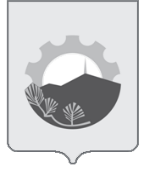 АДМИНИСТРАЦИЯ АРСЕНЬЕВСКОГО ГОРОДСКОГО ОКРУГА П О С Т А Н О В Л Е Н И Е20 марта 2018 г.г.Арсеньев№173-па Председатель комиссии- первый заместитель главы администрации городского округа;Заместитель председателя комиссии- начальник управления жизнеобеспечения администрации городского округа;Секретарь комиссии- главный специалист отдела содержания городских территорий управления жизнеобеспечения администрации городского округа;Члены комиссии:- начальник управления архитектуры и градостроительства администрации городского округа;- заместитель начальника управления жизнеобеспечения администрации городского округа;- начальник  отдела содержания городских территорий управления жизнеобеспечения администрации городского округа;- главный специалист организационного управления администрации городского округа;Представители Думы Арсеньевского городского округа- 2 человека (по согласованию);Представитель политической партии «Единая Россия»- (по согласованию);Представитель общественной организации АГСП «Арсеньевский городской Совет пенсионеров» - орган общественной самодеятельности- ( по согласованию);Представитель молодежного совета Арсеньевского городского округа- (по согласованию);Представитель общероссийской общественной организации «Всероссийское общество инвалидов»- (по согласованию)